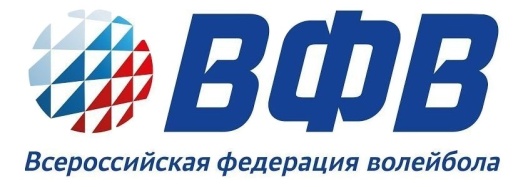 ТАБЛИЦАВсероссийские соревнования «Юность»Финалг. Вологда 02-07 мая 2017 г.ДевушкиГрупповой этапГлавный судья  					_______________/ А. КлименкокомандыЧереповец (Вологодская обл.)ВоронежМосква «Ника»Красноярск «Юность»очкипобедыместоЧереповец (Вологодская обл.)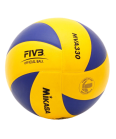 3:020:311:31413Воронеж0:310:31        1:31304Москва «Ника»3:023:022:31522Красноярск «Юность»3:123:123:22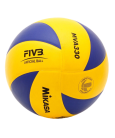 631